The text:             In many families, household chores can be a problem. Who does them? Who should do them? In the past, many women stayed at home and did all the chores. Husbands went out to work and expected their wives to clean and cook. Nowadays, though, more and more women have jobs outside the home. So most people think that both wives and husbands should share responsibility for doing household chores. But what about kids? Should children help their parents around the house? If so, how old should they be when they start?             Many people agree that children should help around the house. Doing chores is one way that children can learn to take responsibility for the mess they make. Some even say that young children should help in the home. They can do easy jobs - a child of six or seven years old, for example, can help do the laundry by separating dark-colored and light-colored clothes.             One problem is making sure that children and teenagers help regularly with chores. To solve this problem, some people suggest making a list of household chores, either on a paper or on a computer spreadsheet. The list can have four parts: daily chores, weekly chores, monthly chores and yearly chores. Another suggestion to make sure that children do jobs around the house is to pay them. Some people say that this helps children learn how to manage money.Interchange/fourth edition-level 2 1/ Reading Comprehension: (6 marks)1) Tickthe correct answer: (1 mark)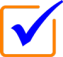 The text is about;Houses.Helping out at home.           Kids.2) Complete the following sentence from information from the text: (1 mark)Both husbands and wives should do household chores because ………………………………………………………………………………………………………3) Say whether the following statements are true or false. Tick the correct box (2 marks)4) What does the expression underlined in the text refer to? (1 mark)“this” refers to ………………………………………………………………………….5) What does the following sentence express? Tick (√) the correct function: (1 mark)“Men and women should share responsibility”, Expresses:a- Advice                          b- Equality	c- possession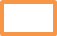 2/ Language: (8 marks)A/ Fill in the blanks with words from the box below. There are 2 extra words! (3 marks) Many events happened in my life long ago. I have forgotten some, but I clearly (1)……………… a particular one. It will remain fresh in my memory. I was seven years old (2)………………  I first attended school. My father taught me at home. My elder brother was then studying in the local school. My parents decided that I too (3)……………… go to school with him. I was a bit (4)……………… at first. It was a new world to me. I feared that I would be among strangers. I was also afraid of teachers. (5)………………… my parents and my elder brother encouraged me. They said that (6)………………… school I would get playmates of my age. At last l managed to overcome my fear. No wonder I liked school; it was my second home.B/ Put the words between brackets in the right tense or form: (2.5 marks)    There is a question on whether parents should be strict or not. If a parent is strict, many tend  (thinking)……………… that such parents are always unfair to their children, but every parent tries to instill discipline in his or her children. By (be)……………… strict, parents feel that the children will always take them (serious)………………… . Children raised by strict parents will always respect their parents as well as other elders. It is (importance)……………… to instill discipline when children are young because they will grow up with (strongly) ……………… values.C/ Circle the correct alternative: (2.5 marks) All pupils are expected to follow school rules. First, they (must / had to / will have) show respect to each individual. Any kind of (violence / violent / violently) behavior is not tolerated. (While / besides / Therefore) they mustn’t bring any dangerous items into school. Moreover, pupils’ appearance is (much / more / as) important as their discipline, that’s why wearing unusual clothes or strange-looking hair styles are strictly forbidden. Finally, pupils who (break / respect /obey) the rules will be punished.3/ Writing: (6 marks)You have decided to write an article on your school magazine and the topic of this week is:”are the pupils violent at your school? “How can we reduce violence? Write an article to express your opinion and give some pieces of advice.(No more than 12 lines)………………………………………………………………………………………………………………………………………………………………………………………………………………………………………………………………………………………………………………………………………………………………………………………………………………………………………………………………………………………………………………………………………………………………………………………………………………………………………………………………………………………………………………………………………………………………………………………………………………………………………………………………………………………………………………………………………………………………………………………………………………………………………………………………………………………………………………………………………………………………………………………………………………………………………………………………………………………………………………………………………………………………………………………………………………………………………………………………………………………………………………………………………………………………………………………………………………………………………………………………………………………………………………………………………………………………………………………………………………………………………………………………Adherence to task.         (…………/2.5)Language.                      (…………/2.5)Mechanics of writing.   (…………/1)Good LuckStatementsTrueFalseA child of six or seven years old can do a hard job.People suggest a list of household chores that has four parts.however *  diploma *  should * cheat * at * nervous * remember * when